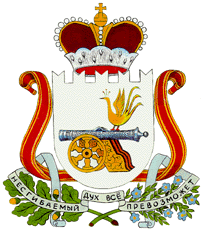 АДМИНИСТРАЦИЯШАТАЛОВСКОГО СЕЛЬСКОГО ПОСЕЛЕНИЯПОЧИНКОВСКОГО РАЙОНА СМОЛЕНКОЙ ОБЛАСТИПОСТАНОВЛЕНИЕот 31 мая  2022 года                                                        № 41     д. ШаталовоОб определении мест для выгуладомашних животных на территорииШаталовского сельского поселенияПочинковского района Смоленскойобласти              В соответствии с требованиями федерального законодательства, руководствуясь  Федеральным законом от 06.10.2003 № 131-ФЗ «Об общих принципах организации местного самоуправления в Российской Федерации» Администрация Шаталовского сельского поселения Починковского района Смоленской области п о с т а н о в л я е т:   1.Определить места для выгула домашних животных на территории Шаталовского сельского поселения  Починковского района Смоленской области в населенных пунктах с наибольшим количеством домашних животных: - д. Шаталово, пустырь в конце улицы за домом № 230А; - д. Васьково, за домом № 20; - д. Даньково, за домом № 38.   2. Места, которые определены для выгула домашних животных, обозначить табличками.    3. Обнародовать постановление на информационном стенде в здании Администрации и разместить на официальном сайте сельского поселения в сети Интернет.    4. Контроль за исполнени6ем настоящего постановления возложить на заместителя Главы муниципального образования Шаталовского сельского поселения Королева Геннадия Ивановича.Глава муниципального образованияШаталовского сельского поселенияПочинковского районаСмоленской области                                                                    Е.А. Зыкова